Costume, Hair and MakeupAcro TeamCostume: black or skin color leotard to go underneath unitard, black long sleeved unitardHair: two French style braids swirled into a low to mid bun in the back of the head and secured. No loose hair!Makeup: foundation to match skin tone, black lipstick, eye makeup- see attached paper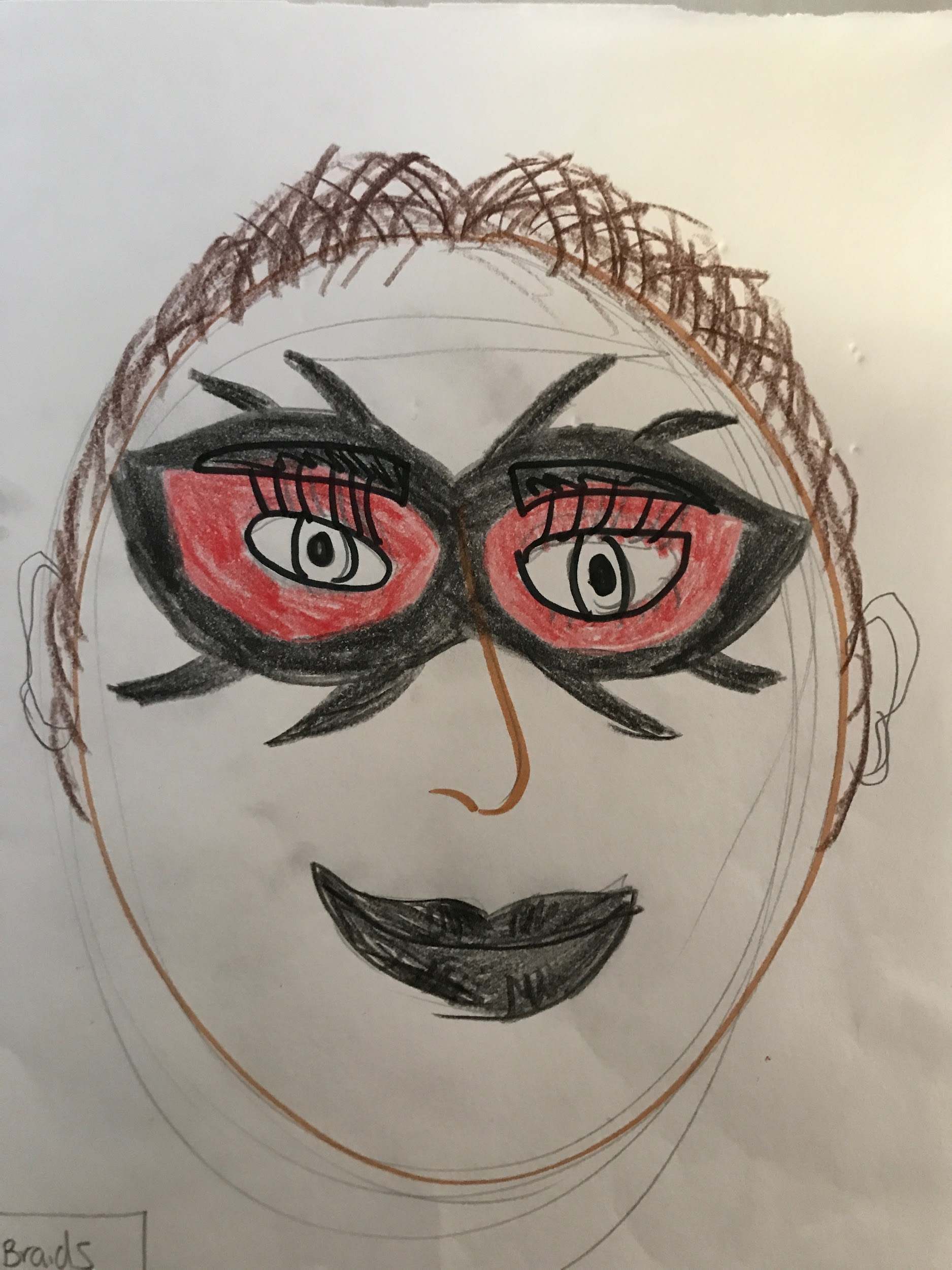 Junior Hip Hop TeamCostume: skin color leotard, white shirt, jacket, pants, neutral or white socks that do NOT show, white sneakers, white hatHair: mid side ponytail on the right side of your head, hat secured with Bobby pins and clips. Makeup: foundation, black mascara, light pink cheeks, neutral to pink lipstick (no bright pinks!)Senior Hip Hop TeamCostume: leotard (black or skin color), gold/green unitard, skin color performance tights- NOT NYLONS/PANTYHOSE!- socks if necessary that do not show, black bootsHair: up do with braids- any kind of secured and sleek hairstyle with all hair pulled up and back in braid(s). If you do French braids you must tuck the ends under and pin them- no hair on shoulders!Makeup: foundation, bronzer (gold tint), black fake eyelashes, black eyeliner, gold glittery eyelids, red lips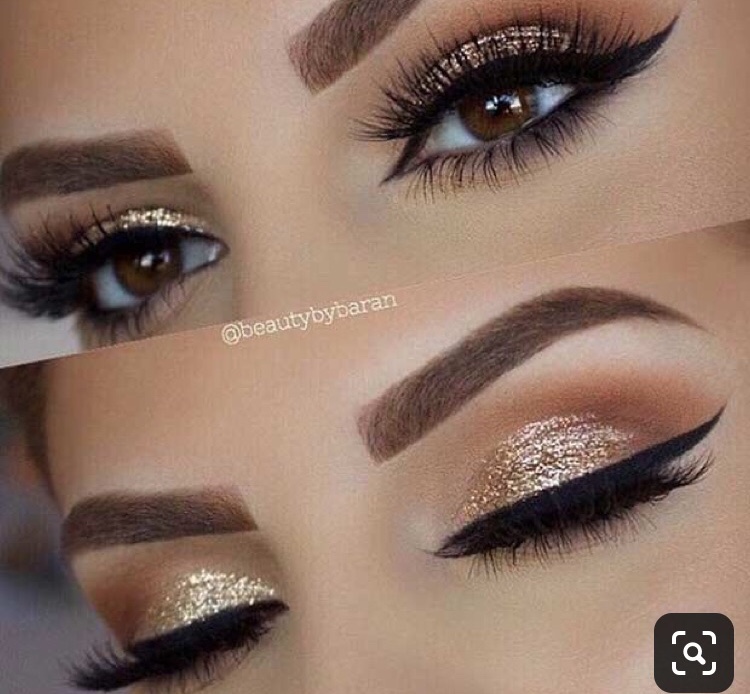 